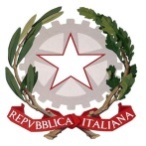 Ministero dell’Istruzione, dell’Università e  della RicercaISTITUTO COMPRENSIVO DI CUPRA MARITTIMA E RIPATRANSONEVIA DA SOLE 1, RIPATRANSONE (AP)INSEGNAMENTO DELLA RELIGIONE CATTOLICACOMPETENZE SOCIALI E CIVICHE-CONSAPEVOLEZZA ED ESPRESSIONE CULTURALELe attività in ordine all’insegnamento della religione cattolica, per coloro che se ne avvalgono, offrono occasioni per lo sviluppo integrale della personalità dei bambini, aprendo alla dimensione religiosa e valorizzandola. I traguardi relativi all’ Irc sono distribuiti nei vari campi di esperienza.INDICATORELA SCOPERTA DEL SE’ E DELL’ALTROOBIETTIVI DI APPRENDIMENTO 4 ANNISperimentare forme di relazione collaborativa con i compagni e condividere ciò che è stato creato.Sviluppare il senso di appartenenza a una comunità.Rafforzare sentimenti di amore e comprensione.ATTIVITA’Giochi liberi e guidati.Racconti di storie di amicizia.Racconti tratti dalla bibbia.Circle time.Giochi motori.Attività grafico- pittoriche.Attività di drammatizzazione.Canti e filastrocche.COMPETENZE IN USCITAScopre nei racconti del Vangelo la persona di Gesù da cui apprende che Dio è Padre di tutti e che la Chiesa è la comunità di uomini e donne unita nel suo nome, per sviluppare un positivo senso di sé e sperimentare relazioni serene con gli altri, anche appartenenti a differenti tradizioni culturali e religiose.INDICATORECOSTRUIRE L’IDENTITA’OBIETTIVI DI APPRENDIMENTO 4 ANNIAcquisire regole comportamentali di base.Discriminare alcuni “segni” cristiani.Approfondire il proprio sé corporeo in relazione alle attività proposte.ATTIVITA’Esplorazione della scuola.Uscite.Giochi motori.Canzoni mimate.Filastrocche mimate.Vita scolastica di routine.Preghiere libere e guidate.Circle time.Attività grafica.Attività di drammatizzazione.COMPETENZE IN USCITARiconoscere nei segni del corpo l’esperienza religiosa propria e altrui per cominciare a manifestare anche in questo modo la propria interiorità, l’immaginazione e le emozioni.INDICATOREL’ESPLORAZIONE SPAZIO TEMPORALEOBIETTIVI DI APPRENDIMENTO 4 ANNICogliere la varietà e la ricchezza delle forme di vita del creato.Osservare e ammirare il mondo per esserne parte attiva.ATTIVITA’Uscite per osservare la natura.Racconti biblici. Circle time.Filastrocche.Filastrocche mimate.Canti.Canti mimati.Attività di drammatizzazione.Attività grafica.COMPETENZE IN USCITAOsserva con meraviglia ed esplora con curiosità il mondo, riconosciuto dai cristiani come dono di Dio Creatore, per sviluppare sentimenti di responsabilità nei confronti della realtà, abitandola con fiducia e speranza. INDICATOREASCOLTARE E COMPRENDEREOBIETTIVI DI APPRENDIMENTO 4 ANNIAscoltare e cantare canzoni inerenti le tematiche affrontate.Ascoltare semplici racconti biblici e narrarne i contenuti.Ricercare e riconoscere linguaggi simbolici e figurativi del cristianesimo.ATTIVITA’Racconti biblici.Circle time.Canti.Filastrocche.Preghiere libere e guidate.COMPETENZE IN USCITAImpara alcuni termini del linguaggio cristiano, ascoltando semplici racconti biblici, ne sa narrare i contenuti riutilizzando i linguaggi appresi, per sviluppare una comunicazione significativa anche in ambito religioso.